Temat kompleksowy WSZYSTKIE DZIECI NASZE SĄWtorek  2.06.2020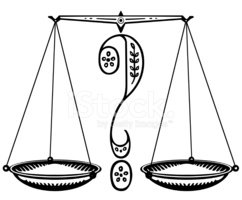 „Co jest cięższe a co lżejsze”Cele- porównywanie ciężkości ,wyciąganie wniosków,-utrwalenie znajomości cyfr w praktycznym zastosowaniu-wykonanie pracy papierowej przestrzennej wg.wzoru1.Rodzicu przeczytaj opowiadanie dziecku .Zadaj pytania do tekstu(dz. odpowiada całymi zdaniami)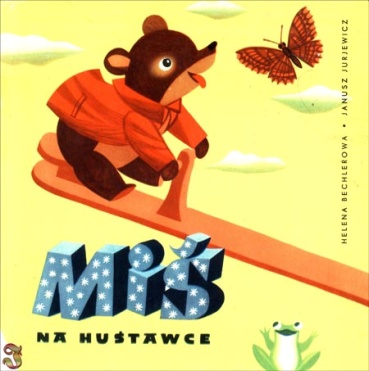 MIŚ NA HUŚTAWCEUsiadł gruby miś na trawie.- Kto się ze mną będzie bawił?Ani pieska, ani kotka może w parku kogo spotkam?..W parku - kwiaty, ptaszek, ławka, a tam dalej: O, huśtawka! Biegnie prędko bury Miś.- Pysznie się zabawię dziś!Usiadł Miś na desce sam, czeka, patrzy tu i tam.I ogromnie jest zmartwiony.- Kto usiądzie z drugiej strony?Z drugiej strony już za chwilę na huśtawce siadł motylek.A Miś pyta: - Powiedz proszę, czemu w górę się nie wznoszę?Teraz myszka przyszła mała, na ogonku wstążkę miała.Miś aż klasnął w łapki bure.- Może teraz pójdę w górę?Przyfrunęła sroczka z krzaka, a Misiowi chce się płakać. – Jestem jeden, was jest troje, a huśtawka w miejscu stoi!O, przydreptał jeżyk z boru!Już przyjaciół siedzi czworo. Czworo w górze z jednej strony, a na dole - Miś zmartwiony.- Może teraz nam się uda? wiewióreczka mówi ruda. Czeka, czeka smutny Miś i do domu chce już iść.Aż tam... tupie ktoś po trawie.Kto to? - patrzy Miś ciekawie.To prosiaczek! Chrząka, sapie i na deskę już się drapie.Siadł prosiaczek, no i - proszę Miś jak piłka w górę poszedł!W górę! Na dół! Krzyku wiele!Śmiał się Miś i przyjaciele.Tak się głośno śmiali wszyscy, aż kokardka spadła myszce!A zielona żabka w trawie przyglądała się zabawie.                                                                              Helena Bechlerowa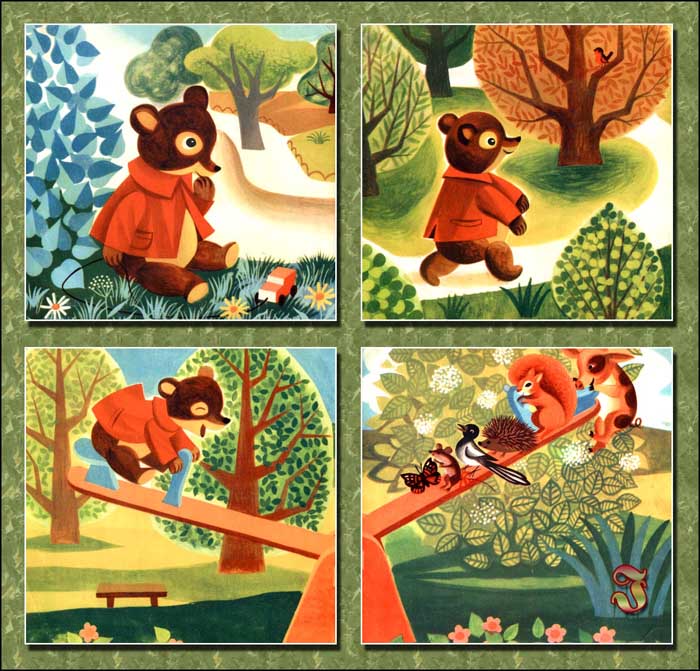 Gdzie  bawił sie miś?                                                                                                                               -Na czym usiadł miś?                                                                                                                           --Kto pierwszy przyszedł do zabawy z misiem ? -Czy miś wzniósł się do góry?Jakie zwierzątko  przyszło i usiadło na huśtawce jako ostatnie?           -Co sie stało ,kiedy prosiaczek usiadł na huśtawce?-Ile zwierzątek musiało usiąść ,aby miś poszybował w górę?-Dlaczego tak dużo zwierząt musiało usiąść ,aby miś mógł się unieść?2.Otwórz proszę książkę na s.55 i dokończ rysowanie wagi według wzoru.3. Poniżej zamieszczamy tekst wiersza pt. „ Zielone serce” autorstwa R.Pisarskiego. Jest to wiersz przeznaczony do nauki na pamięć w czerwcu.Na skwerku rosło drzewoSzeroko, rozłożyście,Srebrzysta miałom korę,Zielono-srebrne liście.Słuchali chętnie ludziePrzechodząc obok drzewa,Jak wietrzyk wśród gałązekWesoło piosenki śpiewa.Lecz przyszedł mały urwis,Ukradkiem wyjął nożyk,Bo napis chciał wyskrobaćW srebrzystej, cienkiej korze.Wycinał powolutku,Literka po literce,Nie wiedział,Że pod korąZielone płacze serce…”3.Czas na ćwiczenie  spostrzegawczości .4.Otwórz książkę na s.59 i wykonaj najpiękniej jak potrafisz szlaczki.5.Przyszła pora na przyjemne z pożytecznym :Na s.60 w książce macie wzór jak z papieru wykonać łódkę, niech każde z Was wykona swoją, może  być jedna lub więcej, a później zobaczcie czy będzie pływała po wodzie (może być w  misce z wodą  ,wannie...)CZEKAMY  NA  ZDJECIA  WASZYCH  ŁÓDEK !!!6.Czas na piosenkę ,której pt. „ Jesteśmy dziećmi”  . której słuchaliście już wczoraj:https://www.youtube.com/watch?v=7K3_mSb1zRQ7.Kochani znacie większość liter i cyfr ,dlatego będziemy często je sobie utrwalać w różnych zabawach .Rozwiążcie  zabawy poniżej. POWODZENIA!!!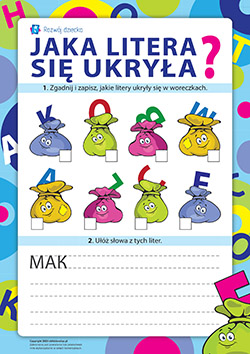 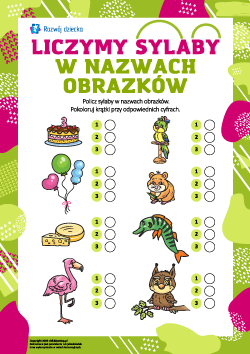 Przykład informacji zwrotnej do nauczycielaPrzykłady informacji zwrotnej:Imię i nazwisko dziecka: .............................................................Data:  2.06.2020 (wtorek )Proszę wpisać TAK lub NIE1. Dziecko wysłuchało  bajkę ……….2 Dziecko odpowiedziało na pytania ……..3.Dziecko wykonało zadanie rysunkowe………4. Dziecko wykonało zadanie "Wytnij i naklej"……..5.Dziecko wykonało szlaczki pośladzie....6. Dziecko  wykonało łódkę z papieru….7.Dziecko wysłuchało piosenki. ....8.Dziecko  wykonało zadania logiczne....W przypadku kart pracy i prac plastycznych  najlepiej zrobić zdjęcie i przesłać na adres mailowy. Pamiętajcie Drodzy Rodzice, że dzieci dopiero się uczą i mają prawo popełniać błędy. ;-), ich prace nie muszą być  „jak z obrazka”Informację zwrotną przesyłajcie proszę na e-mail grupowy: calineczka2020zostanwdomu@gmail.comJeśli nie macie takiej możliwości to można skorzystać z  Messenger: Aneta Roga lub Bernadeta Niełacna Informację zwrotną można przesyłać raz w tygodniu, ale musi ona zawierać opis każdego dnia. To Państwo decydujecie , czy wysyłacie informację codziennie czy raz w tygodniu (zbiorową).